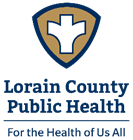   PLAN REVIEW APPLICATION FOR A NEWBODY ART ESTABLISHMENTIn accordance with Section 3730.02 of the Ohio Revised Code: “No person shall operate a business offering body art services without obtaining approval of the board of health in the jurisdiction in which the business will operate.” NAME OF BUSINESS: 										ADDRESS OF BUSINESS: 									CITY, STATE & ZIP: 										BUSINESS PHONE: 				   EMAIL: 					NAME OF OPERATOR: 										OPERATOR PHONE: 			 OPERATOR EMAIL: 				TYPE OF BUSINESS: ____Tattoo only    ____Piercing only     ____Tattoo & Piercing    ____Perm Cosmetic“No person shall construct, install, provide, equip, or extensively alter a body art establishment until all plans and specifications for the facility layout, equipment and operation have been submitted to and accepted, in writing by the board of health of the city or general health district in which the business is located.  Plans and specifications shall clearly show that the applicable provisions of the rules in this chapter can be met and shall include but not be limited to the following”:The total area to be used for the business (square footage)All entrances and exits to the businessNumber, location and types of plumbing fixtures, including all water supply facilitiesA lighting planA floor plan, showing the general layout of the fixtures and equipmentListing of all equipment to be used, including the manufacturer and model numbersWritten verification from the zoning authority and building department having jurisdiction that the building has been zoned and approved for the business useA written infection prevention and control plan that includes, but is not limited to, the following:Process for decontaminating and disinfecting environmental surfacesProcess for decontaminating, packaging, sterilizing, and storing reusable equipment and instrumentsProcess for protecting clean instruments and sterile instruments from contamination during storageProcess for ensuring that standard precautions and aseptic techniques are utilized during all body art proceduresProcedure for the safe handling and disposal of needlesA copy of all written aftercare instructions that will be provided to customers Please refer to the attached checklist/templates and guidance documents for more details on what must be shown on your plans.Ohio Administrative Code Section 3701-9-02 (D) also requires that persons wishing to open a new body art establishment apply for approval to operate at the time the plans and specifications are submitted to the board of health.  Please complete and submit the provided Application for Approval to Operate a Body Art Establishment.Once all required information is received, it will be reviewed within 30 days.  You will be notified in writing of plan approval or disapproval.  Upon approval of the plans and successful completion of the final facility inspection, you will be given approval to come to Lorain County Public Health to pay the permit fee and obtain your permit.  You may begin operation once the permit has been obtained.Permit Fees:		Tattooing Services Only 		$125.00Body Piercing Services Only 	$125.00Combined Body Art Services 	$200.00Return Applications and Documents to:Lorain County Public HealthEnvironmental Health Division9880 Murray Ridge Rd.Elyria, Ohio 44035For questions, please call:  440-322-6367